Year 2 Maths
ANSWERS
Task 1Task 2Task 3PracticeHow much money is shown? Remember to write your answers as £____ and ____p!£3 and 10p£11 and 22p£19 and 5pPracticeHow much money is shown? Remember to write your answers as £____ and ____p!£13 and 26p£35 and 16p£45 and 3pReasoning 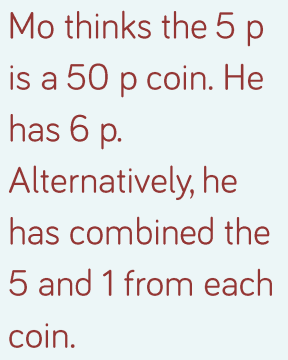 Explain your answer. PracticeHow much money is shown? Remember to write your answers as £____ and ____p!£3 and 10p£11 and 22p£19 and 5pPracticeHow much money is shown? Remember to write your answers as £____ and ____p!£13 and 26p£35 and 16p£45 and 3pTask 4PracticeHow much money is shown? Remember to write your answers as £____ and ____p!£3 and 10p£11 and 22p£19 and 5pPracticeHow much money is shown? Remember to write your answers as £____ and ____p!£13 and 26p£35 and 16p£45 and 3pProblem solving  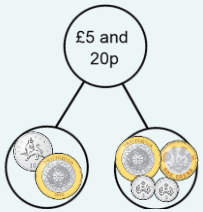 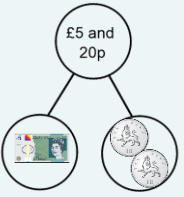 